Распоред писмених провера до краја првог полугодишта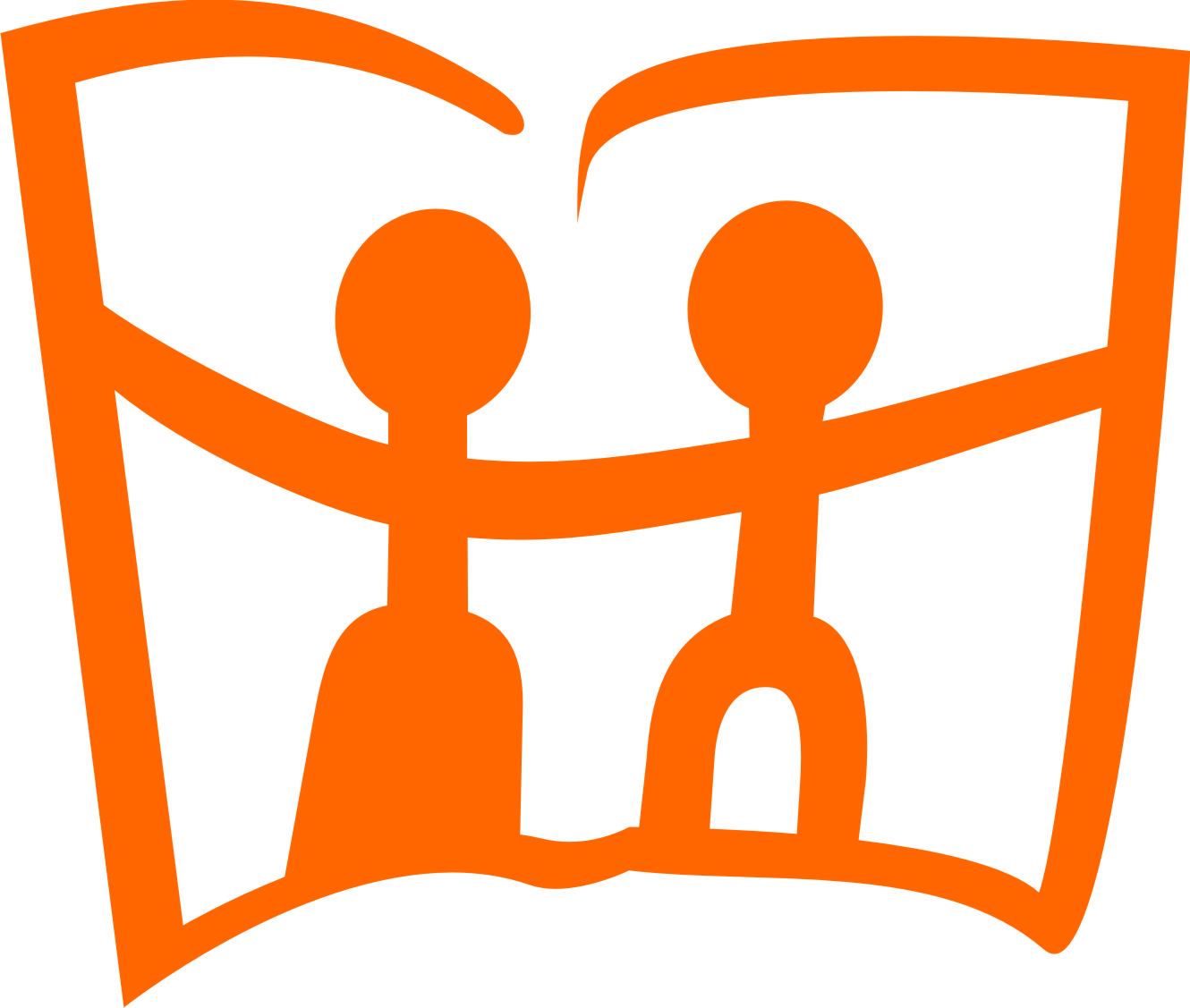 Школска 2020/2021. годинаV разредДиректор школе___________________Мр Драган ПавловићРаспоред писмених провера до краја првог полугодиштаШколска 2020/2021. годинаVI разредДиректор школе___________________Мр Драган ПавловићРаспоред писмених провера до краја првог полугодиштаШколска 2020/2021. годинаVII разредДиректор школе___________________Мр Драган ПавловићРаспоред писмених провера до краја првог полугодиштаШколска 2020/2021. годинаVIII разредДиректор школе___________________Мр Драган ПавловићРаспоред писмених задатакаРаспоред писмених задатакаРаспоред писмених задатакаРаспоред писмених задатакаРаспоред писмених задатакаРаспоред писмених задатакаРаспоред писмених задатакаРаспоред писмених задатакаРаспоред писмених задатакаРаспоред писмених задатакаРаспоред писмених вежби иконтролних задатакаРаспоред писмених вежби иконтролних задатакаРаспоред писмених вежби иконтролних задатакаРаспоред писмених вежби иконтролних задатакаРаспоред писмених вежби иконтролних задатакаРаспоред писмених вежби иконтролних задатакаРаспоред писмених вежби иконтролних задатакаРаспоред писмених вежби иконтролних задатакаРаспоред писмених вежби иконтролних задатакаРаспоред писмених вежби иконтролних задатакаНаставни предметIXXXIXIIIIIIIIIVVVIIXXXIXIIIIIIIIIVVVIСрпски језикЕнглески језикИсторијаГеографијаМатематикаБиологија1.ФизикаРаспоред писмених задатакаРаспоред писмених задатакаРаспоред писмених задатакаРаспоред писмених задатакаРаспоред писмених задатакаРаспоред писмених задатакаРаспоред писмених задатакаРаспоред писмених задатакаРаспоред писмених задатакаРаспоред писмених задатакаРаспоред писмених вежби иконтролних задатакаРаспоред писмених вежби иконтролних задатакаРаспоред писмених вежби иконтролних задатакаРаспоред писмених вежби иконтролних задатакаРаспоред писмених вежби иконтролних задатакаРаспоред писмених вежби иконтролних задатакаРаспоред писмених вежби иконтролних задатакаРаспоред писмених вежби иконтролних задатакаРаспоред писмених вежби иконтролних задатакаРаспоред писмених вежби иконтролних задатакаНаставни предметIXXXIXIIIIIIIIIVVVIIXXXIXIIIIIIIIIVVVIСрпски језикЕнглески језик1.ИсторијаГеографијаМатематикаБиологија2.Физика3.Распоред писмених задатакаРаспоред писмених задатакаРаспоред писмених задатакаРаспоред писмених задатакаРаспоред писмених задатакаРаспоред писмених задатакаРаспоред писмених задатакаРаспоред писмених задатакаРаспоред писмених задатакаРаспоред писмених задатакаРаспоред писмених вежби иконтролних задатакаРаспоред писмених вежби иконтролних задатакаРаспоред писмених вежби иконтролних задатакаРаспоред писмених вежби иконтролних задатакаРаспоред писмених вежби иконтролних задатакаРаспоред писмених вежби иконтролних задатакаРаспоред писмених вежби иконтролних задатакаРаспоред писмених вежби иконтролних задатакаРаспоред писмених вежби иконтролних задатакаРаспоред писмених вежби иконтролних задатакаНаставни предметIXXXIXIIIIIIIIIVVVIIXXXIXIIIIIIIIIVVVIСрпски језик1.Енглески језик2.Историја1.ГеографијаМатематикаБиологијаНемачки језикРаспоред писмених задатакаРаспоред писмених задатакаРаспоред писмених задатакаРаспоред писмених задатакаРаспоред писмених задатакаРаспоред писмених задатакаРаспоред писмених задатакаРаспоред писмених задатакаРаспоред писмених задатакаРаспоред писмених задатакаРаспоред писмених вежби иконтролних задатакаРаспоред писмених вежби иконтролних задатакаРаспоред писмених вежби иконтролних задатакаРаспоред писмених вежби иконтролних задатакаРаспоред писмених вежби иконтролних задатакаРаспоред писмених вежби иконтролних задатакаРаспоред писмених вежби иконтролних задатакаРаспоред писмених вежби иконтролних задатакаРаспоред писмених вежби иконтролних задатакаРаспоред писмених вежби иконтролних задатакаНаставни предметIXXXIXIIIIIIIIIVVVIIXXXIXIIIIIIIIIVVVIСрпски језикЕнглески језикИсторијаГеографијаМатематикаБиологија2.Немачки језик